Смоляк Павло Орестович 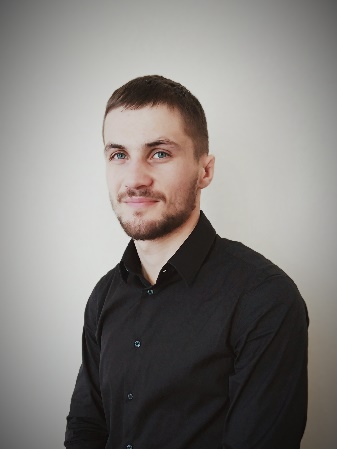 НУБіП України, гуманітарно-педагогічний факультетСпеціальність: 011 «Освітні, педагогічні науки»Освітньо-наукова програма:  «Освітні, педагогічні науки»Тема дисертаційної роботи: «Формування соціальних навичок майбутніх фахівців агропромислової галузі в освітньому середовищі університету.Науковий керівник: завідувач кафедри педагогіки, доктор педагогічних нвук, доцент Сопівник Руслан ВасильовичТермін навчання в аспірантурі: 27.09.2019-27.09.2023 рр.ПУБЛІКАЦІЇДруковані тези, доповіді та інші матеріали наукових конференцій:Тези «Колекивне виховання А.С. Макаренка» С.П. Смоляк – студенська конференція із річниці народження А.С. Макаренка«Особистісні якості Максима Рильського у контексті лідерологічного аналізу»Статті у наукових фахових виданнях:1.Стаття «Лідери і послідовники діючих наукових шкіл кафедри педагогіки Національного університету біоресурсів і природокористування України» Смоляк П.О Сопівник Р.В – Науковий вісник НУБіП2.Стаття «Історико-генетичний аналіз ідей виховання лідерських якостей особистості» Смоляк П.О Сопівник Р.В – Науковий вісник НУБіП3.Стаття «Вплив засобів корпоративної культури на формування ціннісного світогляду особистості в університетах наук про життя і навколишнє середовище» Р.В. Сопівник П.О. Смоляк – Науковий вісник НУБіП